We are Creative and Web AgencyOur agency offers a wide range of services in the field of designBeeAgencyCreative Agency for WebWeb AgencyCompany Profile 2018/19Suspendisse  posuere  blandit  arcu  et  aliquet.  Mauris  porttitor  non  velit  nec  placerat.  In porta dapibus elit. Nam eu justo sed mi porta  pulvinar.  In  hac  habitasse  platea dictumst. Suspendisse tellus lacus, feugiat et pulvinar ac, maximus nec arcu.Sed sed egestas urna, et aliquam orci. Aliquam interdum  lacus  nec  ante  sagittis bibendum. Integer a nisi vitae diam tincidunt suscipit. Donec turpis dui, pulvinar ornare finibus ac, finibus quis augue. Nam mattis ac velit ac luctus.BeeAgencyCreative Agency for WebTable of ContentAbout Our Creative Agency for WebLorem ipsum dolor sit amet, consectetur adipiscing elit. Pellentesque eu volutpat sapien, luctus sagittis nulla.Suspendisse  posuere  blandit  arcu  et  aliquet.  Mauris  porttitor  non  velit  nec  placerat.  In porta dapibus elit. Nam eu justo sed mi porta pulvinar.  In  hac  habitasse  platea dictumst. Suspendisse tellus lacus, feugiat et pulvinar ac, maximus nec arcu. Ut ac elementum lacus. Duis viverra id neque ut porta. Nulla facilisi. Sed sed egestas urna, et aliquam orci. Aliquam interdum lacus nec ante sagittis bibendum. Integer.4    |	Web Agency Comapny ProfilePraesent  tristique  massa  mauris,  ut  sodales   tortor   pretium   id.   Suspendisse   posuere eu magna nec sagittis. Vivamus arcu arcu, pharetra vel felis eget.Aliquam in  augue  eros.  Sed  at  ex  porta,  cursus  ipsum  eget,  suscipit  dolor.  Etiam  quis neque semper, dapibus  tortor  ut,  euismod  magna.  Ut  tempor  ligula  mi,  et gravida enim dictum id. Sed dapibus odio tellus, ut pretium sem faucibus.Donec malesuada interdum arcu quis posuere. Aliquam consequat luctus orci, id interdum quam. Nullam id quam nec libero ultricies porta. Donec feugiat nulla eu neque convallis, non maximus massa laoreet. Duis eget hendrerit orci, in tempus sapien. Pellentesque id consectetur mi. Suspendisse mi nulla, laoreet nec.Duis cursus magna nec odio suscipit fermentum. Fusce ornare erat ut odio mollis,        a bibendum sem consectetur. Aliquam ac  felis  non  lacus  consectetur  cursus  vel nec orci. Nam finibus bibendum nisl, nec cursus elit ullamcorper nec. Quisque commodo mauris sed arcu maximus suscipit.Jason DouglasFounder and OwnerDuis viverra id neque ut porta. Nulla facilisi. Sed sed egestas urna, et aliquam orci. Aliquam interdum lacus nec ante.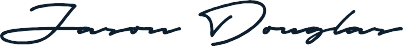 Integer id dolor ut dui varius gravida non vitae dui. Nullam tincidunt lorem gravida  tristique aliquam. Orci varius natoque penatibus et magnis dis parturient montes,  nascetur ridiculus mus. Nam venenatis nec odio eu convallis.In neque lacus, consectetur eget sapien in,  faucibus  tincidunt  lectus.  Donec pellentesque,  neque  sed  tristique  facilisis,   sem   sapien   ullamcorper   nisl,   vel   sodales ipsum tortor sed nibh. Curabitur tellus libero, consectetur nec.Integer  non  ex  sodales,  commodo  lectus  eu,   sodales   massa.   Vestibulum   rutrum felis at tellus  gravida  venenatis.  Nam  elementum  orci  in  odio  luctus,  id  vulputate  velit  tincidunt.  Suspendisse  potenti.  Ut  feugiat  bibendum  erat  non   eleifend. Curabitur sollicitudin scelerisque lectus et ullamcorper.The Web AgencyMauris lectus risus, tempor ut neque a, fermentum viverra ipsum.  Pellentesque  semper  rhoncus ligula at tempor. Nam sit amet  eleifend  turpis,  nec  lacinia  lectus.  Aliquam  consectetur at eros quis euismod. Proin erat arcu, molestie vitae congue ac.Sed rutrum orci urna, vitae consectetur turpis semper ut. Pellentesque ultrices, ligula  a  dignissim dapibus,  urna  purus  accumsan  felis,  scelerisque  congue  ex  quam  vitae  risus.  Etiam molestie ante tortor, ac pharetra tortor porttitor vel.Our Mission	Our VisionMauris lectus risus, tempor ut neque a, fermentum viverra ipsum. Pellentesque semper rhoncus ligula at tempor.Mauris lectus risus, tempor ut neque a, fermentum viverra ipsum. Pellentesque semper rhoncus ligula at tempor.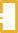 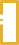 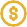 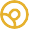 Our Goals	Our Future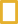 Mauris lectus risus, tempor ut neque a, fermentum viverra ipsum. Pellentesque semper rhoncus ligula at tempor.Mauris lectus risus, tempor ut neque a, fermentum viverra ipsum. Pellentesque semper rhoncus ligula at tempor.ConclusionsEtiam mollis elementum leo, ut suscipit  neque  hendrerit  non.  Lorem  ipsum   dolor sit amet, consectetur adipiscing elit.Trust of ClientsDuis  ultrices  velit  non  consectetur  pharetra.   Nullam  iaculis   metus   sed   rhoncus   lacinia. Praesent sagittis libero ac congue consequat.Etiam   mollis    elementum    leo,    ut    suscipit    neque    hendrerit non. Lorem ipsum dolor sit amet, consectetur adipiscing elit. Pellentesque  vitae  blandit  velit.  Etiam  elit  sem,   luctus   eget pretium in, hendrerit ut urna. Etiam porttitor dictum justo.Suspendisse et felis vitae augue sollicitudin mollis mollis a mi. Suspendisse  nulla  libero,  mattis  feugiat  mollis   eget,   ornare   vel  est.  Vestibulum  vel  consectetur  dui.   Aenean   vulputate   nisi   vel   mi dapibus, ut sodales libero dignissim.Phasellus ac est lobortis, commodo lectus id, consequat sapien. Curabitur in ultricies lectus. Aliquam semper erat non maximus rhoncus. Suspendisse sed tortor vel metus fringilla aliquet.www.yourwebagency.com	| 7Our HistoryMauris  lectus  risus,  tempor  ut  neque  a,  fermentum  viverra  ipsum.  Pellentesque  semper  rhoncus  ligula  at   tempor.   Nam   sit   amet  eleifend turpis, nec lacinia lectus. Aliquam consectetur at eros quis euismod. Proin erat arcu, molestie vitae congue.1998Creation of a Creative Agency2001Opening of a New Branch in New York2006Cooperation with GraphicRiver AgencyEtiam mollis elementum leo, ut suscipit  neque  hendrerit  non.  Lorem  ipsum   dolor sit amet, consectetur adipiscing elit.Etiam mollis elementum leo, ut suscipit  neque  hendrerit  non.  Lorem  ipsum   dolor sit amet, consectetur adipiscing elit.Etiam mollis elementum leo, ut suscipit  neque  hendrerit  non.  Lorem  ipsum   dolor sit amet, consectetur adipiscing elit.Additional interesting information about our agency collected from 10 years agoSed id  nulla  tempus,  vehicula  tortor  at,  convallis  sem.  Cras  eleifend, mi id porta mattis, arcu quam  tristique  dui,  ac  mattis  mauris metus sit amet odio. Nunc rhoncus laoreet mi.   Aenean malesuada pharetra libero ut pellentesque. Aenean dapibus nec lectus ac dapibus. Sed sollicitudin lacus eu lacus ultrices, id molestie metus.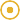    Suspendisse  at   massa   sapien.   Proin   fermentum interdum placerat. Aliquam id tellus dolor.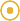 Ut nec sapien sit amet  ex  dictum  laoreet.  Maecenas  scelerisque  mi  ut  leo  rutrum,  a  rhoncus nisi vulputate. Donec vel faucibus orci. Nulla accumsan interdum.Donec vel faucibus lorem orci.  Nulla  accumsan interdum purus efficitur.2011A Winning Interactive Festival2014Agency Development in Europe2018New jobs in West AmericaEtiam mollis elementum leo, ut suscipit  neque  hendrerit  non.  Lorem  ipsum   dolor sit amet, consectetur adipiscing elit.Etiam mollis elementum leo, ut suscipit  neque  hendrerit  non.  Lorem  ipsum   dolor sit amet, consectetur adipiscing elit.Etiam mollis elementum leo, ut suscipit  neque  hendrerit  non.  Lorem  ipsum   dolor sit amet, consectetur adipiscing elit.Sed ullamcorper pretium convallis. In eu commodo mauris. Cras pretium ultriceslectus ac vulputate. Etiam bibendum convallis     consequat.     Class     aptent taciti sociosqu ad litora torquent perconubia nostra, per inceptos himenaeos. Suspendisse   in   ullamcorper   mi.   Donec   vel  leo   turpis.   Pellentesque   habitant   morbi tristique senectus et netus.www.yourwebagency.com	| 9Success in Sales doesn’t  Depend on Those You Know. It is Important Who Wants to Meet You.Dale Carnegie10    |	Web Agency Comapny ProfileMeet The TeamMauris  lectus  risus,  tempor  ut  neque  a,  fermentum  viverra  ipsum.  Pellentesque  semper  rhoncus  ligula  at   tempor.   Nam   sit   amet  eleifend turpis, nec lacinia lectus. Aliquam consectetur at eros quis euismod. Proin erat arcu, molestie vitae congue.Jason DouglasFounder and OwnerAlan FiliphoneWordPress ExpertMonica BlackHTML & CSS DeveloperJeff StephensPhotoshop MasterDuis viverra id neque ut porta. Nulla facilisi. Sed sed egestas urna, et aliquam orci. Aliquam interdum lacus nec ante.Duis viverra id neque ut porta. Nulla facilisi. Sed sed egestas urna, et aliquam orci. Aliquam interdum lacus nec ante.Duis viverra id neque ut porta. Nulla facilisi. Sed sed egestas urna, et aliquam orci. Aliquam interdum lacus nec ante.Duis viverra id neque ut porta. Nulla facilisi. Sed sed egestas urna, et aliquam orci. Aliquam interdum lacus nec ante.www.yourwebagency.com	| 11The Best ServicesMauris lectus risus, tempor ut neque a, fermentum viverra ipsum. Pellentesque semper rhoncus ligula at tempor.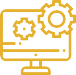 Support 24/7Duis  ultrices  velit  non  consectetur   pharetra.  Nullam  iaculis   metus   sed  rhoncus lacinia. Praesent sagittis.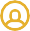 Technical SolutionsMauris lectus risus, tempor ut neque a, fermentum viverra ipsum. Pellentesque semper rhoncus ligula at tempor.Mauris lectus risus, tempor ut neque a, fermentum viverra ipsum. Pellentesque semper rhoncus ligula at tempor.What Distinguishes Us and Why is it Worth Choosing Our Agency?Sed id nulla tempus,  vehicula  tortor  at,  convallis  sem.  Cras  eleifend,  mi  id  porta  mattis,  arcu quam lorem ipsum dolar sit amet fermentum viverra nam sit pellentesque.   Curabitur  vulputate,  ipsum  id  elementum   facilisis,   nisi   purus   dictum   tortor,   a efficitur nisl lorem eu ex. Nullam enim justo, blandit eu maximus non, tristique.   Aliquam molestie nisi quis erat  iaculis  tristique.  Quisque  cursus  nunc  dui,  sed  gravida sapien pulvinar eget. Praesent eleifend pellentesque nulla.   Sed fermentum augue  ac  fermentum  porttitor.  Nam  ex  augue,  iaculis  vitae  rutrum  eget, pulvinar ac lectus. Nunc laoreet, tellus sodales dignissim pretium.   Sed eu imperdiet est,  in  tempor  sapien.  Cras  in  ex  hendrerit,  rhoncus  lorem  in, tincidunt dolor. In ligula nunc, porttitor at massa non, aliquam rhoncus tellus.12    |	Web Agency Comapny Profile+72%Support for UsersEtiam mollis elementum leo, ut suscipit  neque  hendrerit  non.  Lorem  ipsum   dolor sit amet, consectetur adipiscing elit.+23%Secured SitesEtiam mollis elementum leo, ut suscipit  neque  hendrerit  non.  Lorem  ipsum   dolor sit amet, consectetur adipiscing elit.+12%TroubleshootingEtiam mollis elementum leo, ut suscipit  neque  hendrerit  non.  Lorem  ipsum   dolor sit amet, consectetur adipiscing elit.WebdesignMauris lectus risus, tempor ut neque a, fermentum viverra ipsum. Pellentesque semper rhoncus ligula at tempor.ImplementationMauris lectus risus, tempor ut neque a, fermentum viverra ipsum. Pellentesque semper rhoncus ligula at tempor.TrainingMauris lectus risus, tempor ut neque a, fermentum viverra ipsum. Pellentesque semper rhoncus ligula at tempor.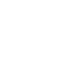 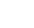 www.yourwebagency.com	| 13Global ReviewLorem  ipsum  dolor  sit  amet,  consectetur  adipiscing  elit.  Etiam  sit  amet  leo  varius,  pretium  nibh  sed,  molestie  ex.  Integer  id  molestie  urna. Duis condimentum eget nibh ac mattis. Sed sit amet lectus sit amet lectus ultricies pellentesque.100806040200JanFebMarAprMayJunJulAugSepOctNovDec+26%Increase in Dales per Year+12%Our Influence in Last Half YearThe Awesome Product Title #1 Awesome Title Product Here #2+19%Internet Advertising+14%Promoting Social MediaEtiam mollis elementum leo, ut suscipit  neque  hendrerit  non.  Lorem  ipsum   dolor sit amet, consectetur adipiscing elit.Etiam mollis elementum leo, ut suscipit  neque  hendrerit  non.  Lorem  ipsum   dolor sit amet, consectetur adipiscing elit.14    |	Web Agency Comapny Profile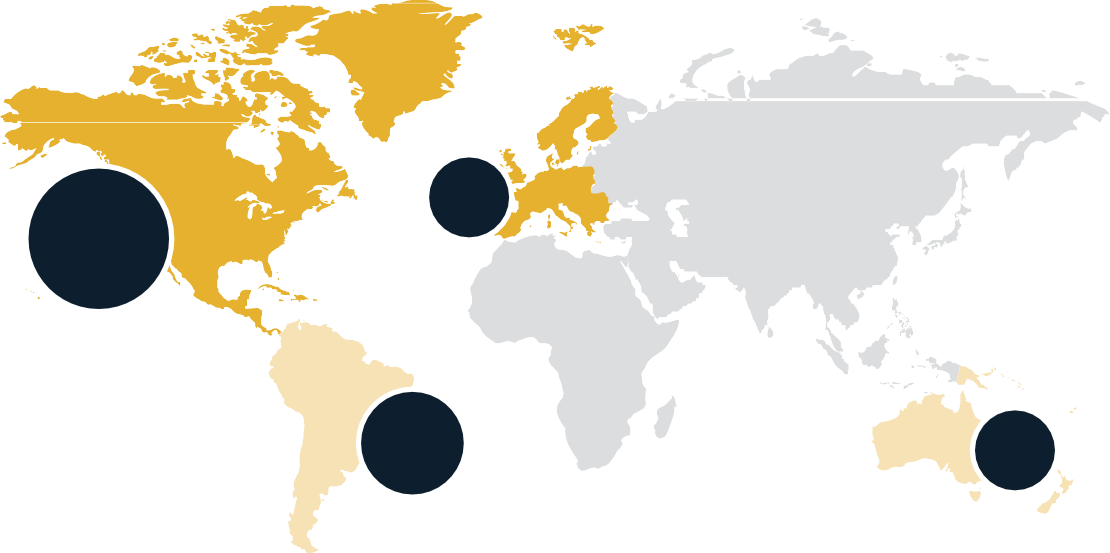 Lorem  ipsum  dolor  sit  amet,  consectetur  adipiscing  elit.  Etiam  sit  amet  leo  varius,  pretium  nibh  sed,  molestie  ex.  Integer  id  molestie  urna. Duis condimentum eget nibh ac mattis. Sed sit amet lectus sit amet lectus ultricies pellentesque.100806040200JanFebMarAprMayJunJulAugSepOctNovDecwww.yourwebagency.com	| 15Contact UsMinerva Rd, Farnworth, Bolton BL4 0JR United Kingdomcontact@yourdomain.com www.yourdomain.com+44 1204 390390+44 1204 380380МАРКЕТИНГ-КИТ ОТ “ПАНДА-КОПИРАЙТИНГ”СТОИМОСТЬ ”ПОД КЛЮЧ” ОТ $130	ЯЗЫКИ: РУССКИЙ, АНГЛИЙСКИЙ, ФРАНЦУЗСКИЙ, НЕМЕЦКИЙСИЛЬНЫЙ ПРОДАЮЩИЙ ТЕКСТ В 5 СТИЛЯХГОТОВНОСТЬ ОТ 72 ЧАСОВ	ПОДБОР ИЗ 20 000+ ПЛАТНЫХЛИЦЕНЗИОННЫХ PRO- ШАБЛОНОВДополнительно: оформление под брендбук компании или подбор сочетаний цветов для создания вашего фирстиля  и оформления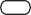 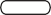 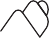 Также ”под ключ”: презентации, брошюры, White Paper, буклеты, коммерческие предложения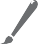 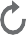 customers@petr-panda.ru Главный сайт проекта: petr-panda.ruMARKETING KIT BY PANDA COPYWRITING PROJECTA TURNKEY COST STARTS AT $130	LANGUAGES: RUSSIAN, ENGLISH, FRENCH, AND GERMANAdditionally: design for a company’s brand book or selection of color combinations to create your corporate identity and design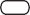 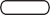 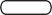 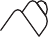 Plus: presentations, brochures, White Paper, booklets, and business proposals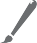 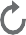 customers@petr-panda.ruThe main project’s website: petr-panda.ru04|About Our Creative Agency for Web06|The Web Agency08|Our History11|Meet The Team12|The Best Services14|Global Review